Kiermasz książkiBiblioteka szkolna zaprasza na kiermasz taniej książki.W ofercie znajdują się: bajki, baśnie, literatura piękna i popularno – naukowa, poradniki kulinarne i kolorowanki.Wszystkie książki są nowe, pięknie wydane, w bardzo atrakcyjnych cenach!!!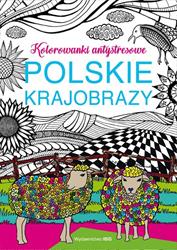 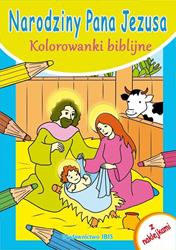 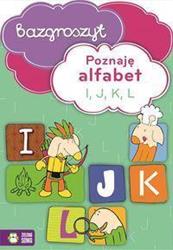 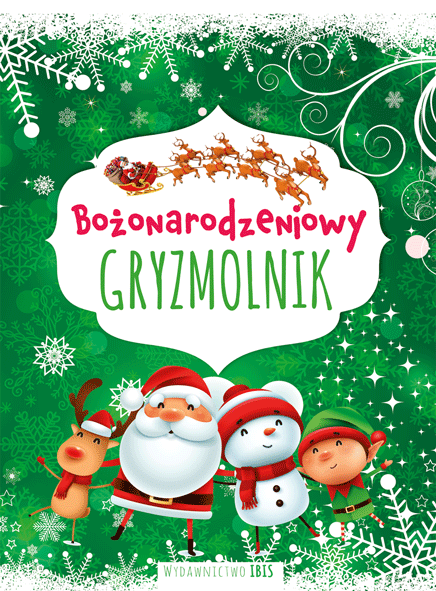 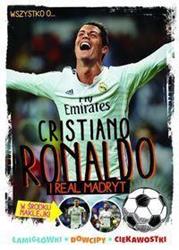 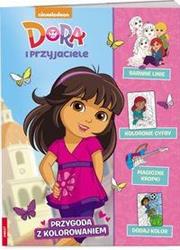 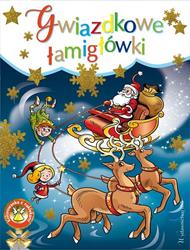 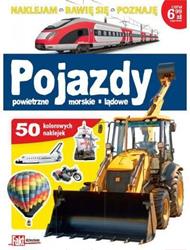 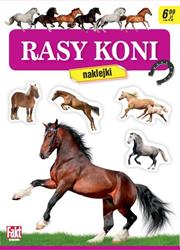 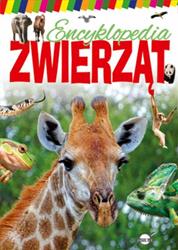 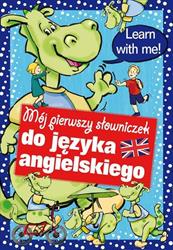 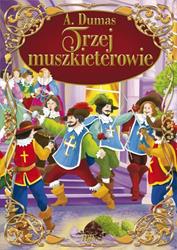 